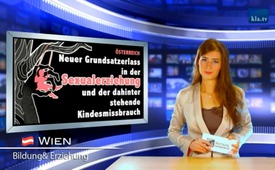 Австрия: Новый фундаментальный указ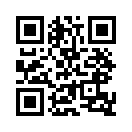 В эти дни по всей Австрии, как и всегда, в сентябре, начинается новый учебный год. Но в этот раз всё было несколько необычно. Так как незадолго до окончания прошлого учебного года, то есть 22 июня 2015 года, в силу вступил новый основополагающий указ по сексуальной педагогике для школ Австрии.В эти дни по всей Австрии, как и всегда, в сентябре, начинается новый учебный год. Но в этот раз всё было несколько необычно. Так как незадолго до окончания прошлого учебного года, то есть 22 июня 2015 года, в силу вступил новый основополагающий указ по сексуальной педагогике для школ Австрии. Он был издан австрийским министром образования Габриэле Хейниш-Госек, в качестве руководства по проведению уроков полового воспитания детей и молодёжи в школах. 
Новый указ отменяет основополагающий указ, изданный в 1990 году, в котором прописано, что половое воспитание в первую очередь является задачей родителей.
Так же и учителя были призваны воспитывать детей и молодёжь в истинных ценностях, чтобы они не были подвержены негативному влиянию окружения, и могли проявить свою внутреннюю стойкость особенно к пропаганде секса через рекламу, прессу, кино, литературу и индустрию развлечений. 
Учащиеся должны были ознакомиться с тем, что в области, затрагивающей интимную сферу отдельного человека, невозможна совместная жизнь без нравственных норм! 

Но основополагающий указ, вступивший ныне в силу, гласит об обратном. Оно предписывает, что сексуальная педагогика является формой школьного воспитания, которая начинается в раннем детстве. Учителя призваны преподносить информацию о сексе в таком духе: всё возможно, всё разрешено. При этом, сексуальная педагогика должна ориентироваться на принцип изменяемости пола, а также продвигать сексуальную ориентацию, касательно самоизбираемой половой идентичности. К тому же в настоящее время желаемое половое воспитание предусматривает воспитание детей и молодёжи в том направлении, где в сексуальной жизни доминирует вожделение. 

То есть, другими словами, целью новой сексуальной программы в австрийских школах является упразднение всяких нравственных норм!  

Откуда же берётся столь противоположное целеуказание по сравнению с предыдущим половым воспитанием?
Принципиальное направление этой сексуальной педагогики взято из документа – «Стандарты сексуального образования в Европе» разработанного Европейским региональным бюро Всемирной организации здравоохранения (ВОЗ) в сотрудничестве с различными, так называемыми, экспертами.

Кто же эти эксперты, которые пытаются упразднить жизнесберегающие нравственные нормы в области сексуальности человека? На первый взгляд речь идёт о различных институтах и организациях. Но при более тщательном рассмотрении, если проследить, кто является праотцами так называемой «современной» сексуальной педагогики, то можно увидеть, что речь идёт об узко ограниченном, и к тому ещё криминальном круге личностей.

Этими людьми являются:
Альфред Кинси (1894-1956): почти все новые программы полового воспитания зиждятся на трудах этого американского сексолога. Взгляд Кинси гласил: „Всё возможно“, и его высшей целью было вновь широко пропагандируемое и сегодня «сексуальное разнообразие»! Сегодня известно: Кинси был эксгибиционистом, педофилом, экстремальным садомасохистом! 
Гельмут Кентлер (1928-2008): Кентлер был приверженцем якобы научных заявлений Кинси. Он продвигал легализацию педофилии и смягчение запрета на инцест между родителями и детьми. Он говорил: „Секс с детьми не является злом, если не применяется сила! “
Профессор Уве Зилерт (1949): Зилерт является гендер-секспедагогом и выходец школы Гельмута Кентлера. Для Зилерта дети являются исследователями сексуальности и должны иметь право присутствовать во время полового акта родителей. Он требовал педофильного посягательства родителей на своих детей!
Профессор д-р Элизабет Туйдер (1973): Гендер и секспедагог Туйдер, опирается в своих трудах на Кентлера и Зилерта. Вместе с профессором д-р Штефаном Тиммерманнсом (*1968), она является автором книги "Половое воспитание разнообразия". Из-за этой книги один прокурор забил тревогу: она однозначно содержит указания, которые могут служить стимулом педофилам к злоупотреблению детьми. Этот прокурор уже 10 лет занимается расследованиями педофилии и детской парнографии в интернете. Похожие тексты, как в этой книге, он всё вновь находил в компьютерах педофильных преступников.

Наш документальный фильм „Праотцы ранней сексуализации“ даёт на это исчерпывающий, но и шокирующий ответ.
И брошюра „Скрытые корни ‚современного‘ полового просвещения“ конкретно показывает, сколь губительное духовное течение и цели скрываются за этими мнимыми экспертами. На немецком языке вы можете бесплатно скачать эту брошюру с сайта издателя www.besorgte-eltern.net.
Убедитесь сами, в каких драматических масштабах в ходу сексуальное злоупотребление детьми, целью которого является достижение полной дестабилизации нашего общества. Этот рукотворный хаос, где каждый будет взывать об упорядоченных структурах, должен стать предпосылкой для нового мирового порядка. Новый, абсолютно тоталитарный мировой порядок, который не принял бы ни один народ, без предшествовавшего ему всеобъемлющего хаоса.
Распространяйте и Вы эту предачу для защиты наших детей и будующих поколений!
Доброго вечера.от mwИсточники:www.besorgte-eltern.net
www.besorgte-eltern.net/pdf/broschure/broschure_wurzeln/BE_Verborgene-Wurzeln_A5_v02.pdf
www.bmbf.gv.at/ministerium/rs/2015_11.html
www.bmbf.gv.at/schulen/unterricht/uek/sexualerziehung_erl_918.pdf?4dzgm2
www.kla.tv/index.php?a=showportal&keyword=bildung&id=4654
Zeitschrift „Fakten“ Nummer 11/14, Seite 5-7Может быть вас тоже интересует:---Kla.TV – Другие новости ... свободные – независимые – без цензуры ...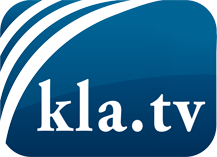 О чем СМИ не должны молчать ...Мало слышанное от народа, для народа...регулярные новости на www.kla.tv/ruОставайтесь с нами!Бесплатную рассылку новостей по электронной почте
Вы можете получить по ссылке www.kla.tv/abo-ruИнструкция по безопасности:Несогласные голоса, к сожалению, все снова подвергаются цензуре и подавлению. До тех пор, пока мы не будем сообщать в соответствии с интересами и идеологией системной прессы, мы всегда должны ожидать, что будут искать предлоги, чтобы заблокировать или навредить Kla.TV.Поэтому объединитесь сегодня в сеть независимо от интернета!
Нажмите здесь: www.kla.tv/vernetzung&lang=ruЛицензия:    Creative Commons License с указанием названия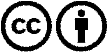 Распространение и переработка желательно с указанием названия! При этом материал не может быть представлен вне контекста. Учреждения, финансируемые за счет государственных средств, не могут пользоваться ими без консультации. Нарушения могут преследоваться по закону.